What Gandhi can teach today’s protesters By Whitney Sanford, The Conversation on 11.01.17 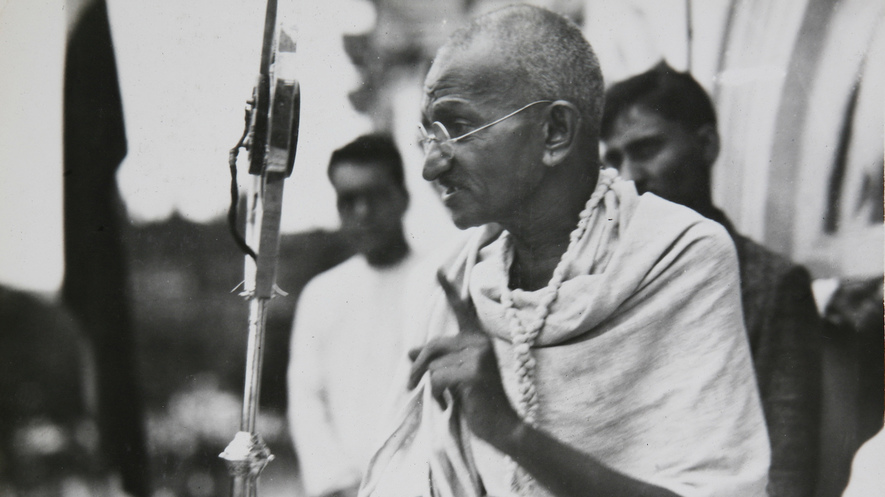 Mahatma Gandhi in 1931. Photo from AP. Almost a century ago, Mohandas K. Gandhi – commonly known by the honorific Mahatma, the great-souled one – emphasized nonviolent resistance in his campaign for Indian independence. Today, as my research shows, Gandhi has become an iconic figure for people seeking social change, including communities across the United States. Explaining Nonviolence For Gandhi, nonviolence was not simply the absence of physical violence. (1)Self-rule and radical democracy in which everyone participates in the governance process were also part of Gandhi's idea of nonviolence. He believed that self-rule should extend to all people, rich and poor, male and female, and at all levels of society. To him, authority over others was a form of violence. GUIDED ANNOTATIONS:What is a context clue?_________________________________________________________________________________________________________________________________Based off of the information provided in highlighted section #1, what is a radical democracy?_________________________________________________________________________________________________________________________To achieve that vision, (2)he encouraged participation of women and the lower castes in economic and political matters. These ideas about violence and authority had circulated in the U.S. in the 19th century, especially among the Christian peace churches such as the Quakers and Mennonites. In this view, equality and the lack of hierarchical structures are forms of nonviolence. For Gandhi, it was the Indian religions, Hinduism and Jainism, that shaped his activism. His mother, a devout Hindu, taught him the importance of fasting as a form of self-discipline and religious devotion. From the Jains, with whom he grew up, he learned nonviolence and nonpossessiveness. In particular, he drew on the Hindu text "Bhagavad Gita" ("The Song of the Lord") for a religious framework on the values of simplicity, duty and nonviolence. All this translated into Gandhi's peaceful expression of protest of which the most potent "weapon" was fasting. GUIDED ANNOTATIONS:Based off of the information provided in highlighted section #2, what is a hierarchical structures?_____________________________________________________________________________________________________________________________________________________________________________________________Nonviolent Resistance The Salt March of 1930 is one of Gandhi's best-known acts of peaceful resistance. Under colonial rule, the British taxed Indians for salt and declared that making or collecting salt was illegal. Since salt is necessary for survival, this issue affected each and every Indian. They considered this law unjust and morally wrong. 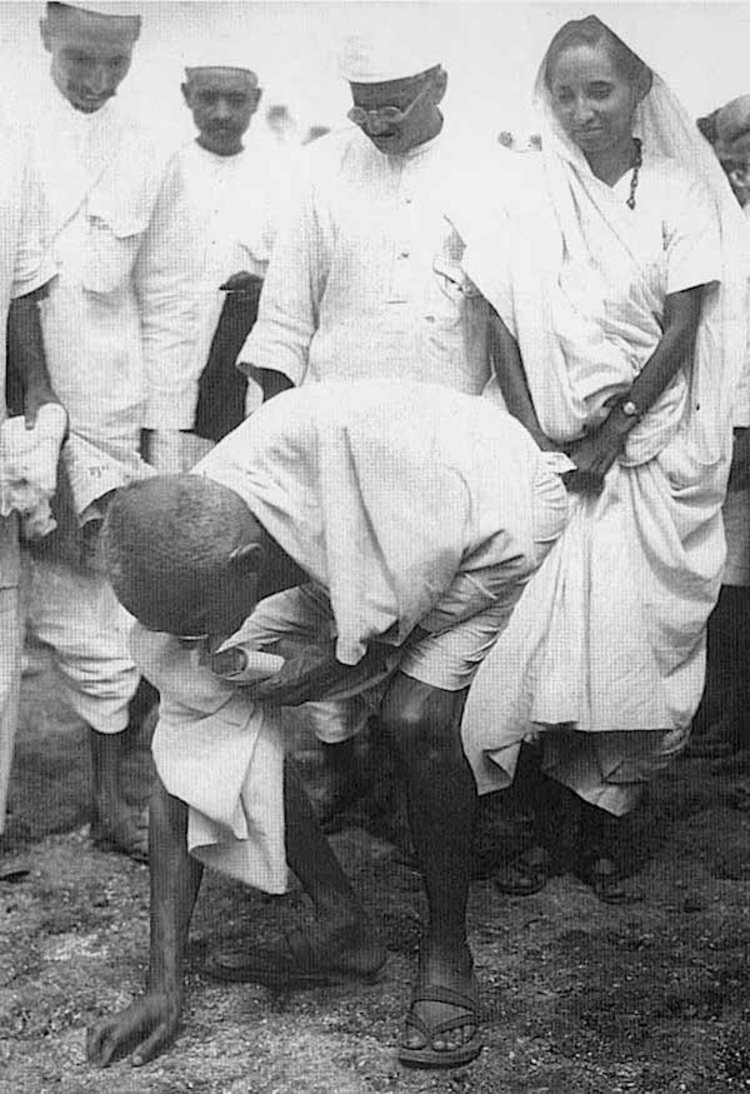 Gandhi organized a 241-mile march across western India to the city of Dandi in Gujarat, in western India, where he collected salt, illegally. He started with 78 people. But as the marchers proceeded, thousands more joined. Weeks later, his unarmed followers marched to a government salt depot, where they met violent retaliation. In the words of American journalist Webb Miller: "At a word of command, scores of native police rushed upon the advancing marchers and rained blows on their heads... Not one of the marchers even raised an arm to fend off the blows. They went down like ten-pins." (3) For Gandhi, resistance meant placing one's
own body in harm's way, open to the
possibility of injury, imprisonment or even
death. And that is what made it such a powerful political tool. Years later, Martin Luther King Jr. would employ similar ways of nonviolent resistance. Indeed, it was the visceral horror of what happened in the two countries that rapidly swung public opinion. During the Indian independence movement, descriptions of British clubs striking unarmed Indians in the Salt March drew worldwide sympathy. Back in the U.S., Americans watched with horror as Birmingham police set dogs upon African- Americans during a peaceful civil rights protest in 1963. This pushed President Kennedy to take action and eventually led to the Civil Rights Act of 1964. GUIDED ANNOTATIONS:Based off of the information provided in highlighted section 3, what does the term visceral connotate?Something positiveSomething negativeSomething neutral What Can We Learn From Gandhi? In my research, I found many communities in the U.S. replicating Gandhi's model: Possibility Alliance in La Plata, Missouri, and Cherith Brook Catholic Worker House in Kansas City, Missouri, are among those who have used nonviolent protests to raise their voice against racial and economic injustices. But, for others, as we have seen in recent months, keeping protests peaceful can be difficult. There were reports, for example, of violence during protests on college campuses and rallies against or in support of President Trump. The Black Lives Matter movement has been accused of rioting, for example, in Baton Rouge where members blocked intersections. At times, oppressive regimes might themselves retaliate violently, blaming the protesters for their retaliation. King too was criticized for inciting violence. Only later was he labeled "passive and nonconfrontational." For contemporary protesters, Gandhi and King's political strategies could provide some valuable lessons. The peaceful resistance that the two pursued was more effective in exposing hard truths about injustices. And it is worth remembering what King wrote, in his Letter from a Birmingham Jail, that he "earnestly opposed violent tension, but there is a type of constructive, nonviolent tension which is necessary for growth." Whitney Sanford is a professor of religion at the University of Florida. GUIDED ANNOTATIONS:What were similarities between Ghandi and Dr. King Jr.?How did the author, Whitney Stanford, organize information in this article?What was the main idea of the introduction?__________________________________________________________________________What was the main idea of the section “Explaining Nonviolence”________________________________________________________________________________________________________________What was the main idea of the section “Nonviolent Resistance”________________________________________________________________________________________________________________What was the main idea of the section “What Can We Learn From Gandhi” ________________________________________________________________________________________________________________________________Turn to page 6-7 of your interactive notebook. What text structure does this article follow. Copy the appropriate diagram below and deconstruct Sanford’s thoughts.